\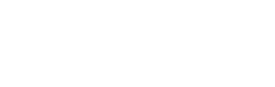 1st Annual VFW Post 3750 Veterans day Classic    Golf tournament11/10/19 @ Grand Ridge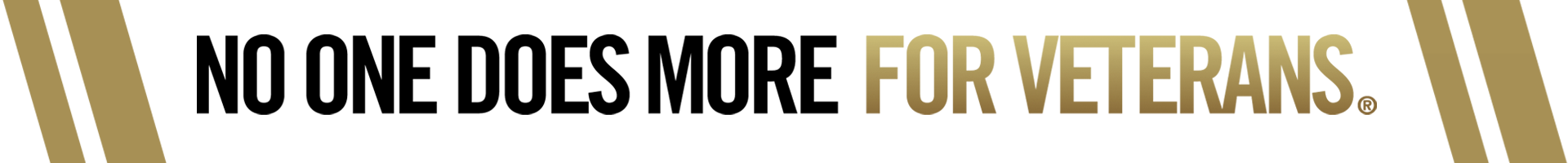 4-Man Scramble $100.00 per PlayerTeam contact                                                                  Ph:Player 1                                                                           EmailPlayer 2                                                                           EmailPlayer 3                                                                           EmailPlayer 4                                                                           EmailMake all Checks Payable to VFW Post 3750 and mail to VFW Post 3750 PO Box 22 Luling, La 70070. Checks and Team Info can also be dropped off at Grand Ridge Golf Course. Questions: Contact Monty Parr (504.912.8746) or Ernie Eusea (985.306.0162) Get more information or become a sponsor by visiting vfw3750.org Proceeds support local veterans and programs sponsored by VFW Post 3750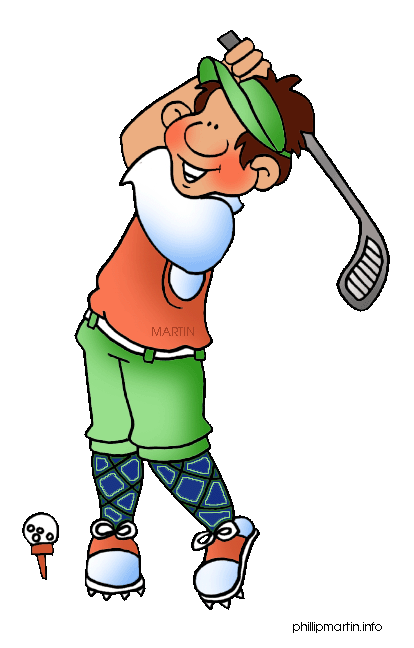 Included1st, 2nd and 3rd PlaceLong DriveClosest to the PinBest Dressed TeamFoodBeveragesAlso AvailableRaffle Tickets50/50MulligansChipping ContestPutting Contest Registration and Tee Time:Check-In & Registration begins at 7:00amShotgun Start @ 8:00am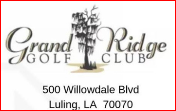 Show Your ColorsPrizes for best dressed Team